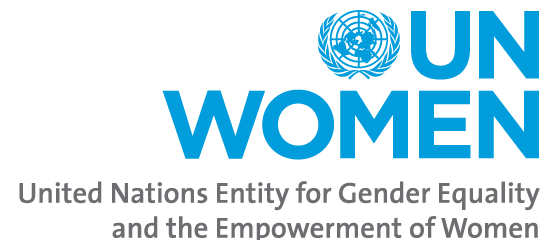 Background IOM, ILO and UN Women are implementing a project funded by the UN Peacebuilding Fund within the Gender Promotion Initiative (GPI) pillar of the UN Peacebuilding Fund (PBF) Portfolio: “Empowering women and girls affected by migration for inclusive and peaceful community development”. The joint project proposes a comprehensive approach to promote a community and policy environment favorable to women’s and girls’ empowerment and their active involvement in peacebuilding as well as inclusive community development in six communities affected by migration and prone to conflict in the Kyrgyz Republic, and particularly in Osh, Jalalabad, Batken and Talas provinces.   The overall goal of the project is to make a tangible contribution to peacebuilding in target provinces of Kyrgyz Republic by promoting the full recognition of the role of women and girl migrants in inclusive community development and peacebuilding.Given the fact that rapid growth in migration flows among women has been observed for the past 5 years, the project aims to work at different levels, including:a) The community level, by working with community members to change public perception and social norms and build a community environment favorable to women migrants’ engagement in peacebuilding b) The policy level to introduce gender responsive policies recognizing the role of women migrants and their contributions and c) With women and girl migrants to empower their participation in community development, decision-making and peacebuilding initiatives at the local level. The project implementation ended in June 2021 in culmination of a final conference on 26 and 27th June. To ensure the effective visibility and reflect true changes that happened to women and girl migrants in terms of empowering their participation in community development, decision-making and peacebuilding initiatives at the local level as well as to reflect the real cases of change in public perception and social norms and build a community environment favorable to women migrants’ engagement in peacebuilding, the RUNOs have decided to document the stories of 3 selected women and 1 man who have taking part in the project during the implantation period. In the final conference the selected women were identified to be the champions and whose stories are to be documented.For this purpose, UN Women is recruiting a photographer who will, jointly with a writer, develop 4 story profiles that will tell the journey and capture the changes in the lived lives.Scope of work  Reflection of the reality that is lived by selected women from Self Help Groups (SHG) and man of the project. The primary aim is to create a portrait of the beneficiaries (for the profiles) and reflect how the project empowered local women to take part in the process of community development, decision-making and peace-building initiatives. It is important to show in the portraits how the project changed/improved their strength, vision, capacity to lead, solve problems and network with partners for finding sustainable solutions for their families and communities. The portraits should showcase the journey the beneficiaries went through during the project based on their documented journals and other relevant materials. The focus of the storylines of the profiles will be agreed with the RUNOs team and M&E specialist prior to the assignment. As a part of the assignment, photographer is expected to travel to the project areas.Key Priorities:As much as possible try to reflect positive change that gained with the help of the project. Show their empowerment, strength, vision, capacity to lead, solve problems and network with partners for finding sustainable solutions for their families and communitiesShow a variety of images (wide shots, details, portraits, etc. as well as vertical and horizontals)Photograph images that can be used for any communications materials with direct looks and with UN Women International/Russian logoAlso photograph images that can be used in media without too many logos and non-direct looks.Get deep stories and portraits of people living in the project area.Explicit written consent from anybody that are profiled in photography or in stories accompanying the portrait photos.DeliverablesDeliver a portrait report of at least 50 digital photographs in color with complete captions. Captions have to clearly answer the following questions: Who, What, Where, When, How and be as thorough as possible with quotes as much as possible for key subjects. All captions to be written in English.Tasks, timeframe, paymentsIV. Duration of the assignmentThe deadline for completing the assignment under the contract will be 8 days from 30 July to 21 August 2021.V. Duty Station and MethodologyThe assignment will be carried out in Batken and Talas oblasts( TBC by UN Women team), Kyrgyz Republic and requires a visit to the work site. UN Women will cover travel costs, therefor it is necessary to include these  costs to the financial proposal:  airfare/land transportation round trip to Batken, local transportation, DSA. 80% to be paid in advance based on travel plan, 20% to be reimbursed upon submission of all supporting documents related to the trip. Payment will be made after all work has been completed and the results have been provided.Required ExperienceExperience:Degree in communication, media, IT, photography or similar.Proven experience of delivering professional photograph reportages.Proven experience of serving development photography needs of international organizations in Kyrgyzstan.Previous experience of and good understanding of development context and migration in the South of Kyrgyzstan. Working with GEWE related assignments is an asset. Evaluation Procedure:The candidates will be evaluated in three stages: according to minimum qualification criteria; technical and financial evaluation.The candidates must possess following minimum qualification criteria to be eligible for further technical evaluation: Degree in communication, media, IT, photography or similar. 5 years of experience in photography, photo profiles.Proven experience of delivering professional photograph reportages.Proven experience of serving development photography needs of international organizations in Kyrgyzstan.Working with GEWE related assignments is an asset.Previous experience of and good understanding of development context and migration in the South of Kyrgyzstan.Technical evaluation criteria (including minimum qualifications):Only candidates who have passed over the minimum qualification criteria and have accumulated at least 65 points out of maximum 70 under technical evaluation will qualify for the next stage i.e. evaluation of their financial proposals.Evaluation of financial proposalFinancial proposal should include daily rate and field trip cost.Financial evaluation will be conducted according to the method described below:The maximum number of points assigned to the financial proposal is allocated to the lowest price proposal. All other price proposals receive points in inverse proportion.A suggested formula is as follows: p=30 (μ/z)Where:p - points for the financial proposal being evaluated;μ - price of the lowest priced proposal;z - price of the proposal being evaluatedThe candidate achieving the highest cumulative score for both Technical and Financial evaluations will be recommended by the Evaluation Committee for contracting.Winning candidateThe winning candidate will be the candidate, who has accumulated the highest aggregated score (technicalscoring + financial scoring).Submission package:Dully filled Personal History Form PHF11;Financial proposalPhoto reportage samples (shoot before)*The applicants are required to submit an aggregated financial offer (“aggregated financial offer” is the total sum of all financial claims of the candidate for accomplishment of all tasks spelled out in this ToR). Management arrangements:The contractor will work under direct supervision of UN Women Programme Analyst and guidance of UN Women Head of Osh sub-office. Financial arrangements:Payment will be disbursed upon submission and approval of deliverables by UN Women Programme Analyst that the services have been satisfactorily performed. Payment will be made in KGS in one instalment after accepting and approving deliverables as per the ToR, and a timesheet.Functional Title: Photographer  Functional Title: Photographer  Place:Osh/Batken regionType of Contract:Special Service Agreement (SSA)Starting Date: July 30Expected Duration of Assignment:4 field work + 4 post-production     #Results Time frame Deadline    1Field Trip4 days30 July   2Portrait reportage, including postproduction4 days21 AugustTotal8 daysNr.CriteriaMaximum points1.Degree in communications, media, IT, photography or similar.  52.5 years of experience in photography, photo profiles103.Proven experience of delivering professional photograph reportages.304.Proven experience of serving development photography needs of international organizations in Kyrgyzstan.205.Previous experience of and good understanding of development context and migration in the South of Kyrgyzstan.56.Working with GEWE related assignments is an asset.Yes/NoMaximum total technical scoring:70